个人业务专用数字证书申请表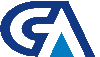 填表说明：申请个人按照有效证件上的内容正楷如实填写。要求字迹清晰、工整，必须用蓝、黑色水笔填写。申请说明：1、首次申办数字证书的请勾选“新证申请”。如新证申请同时缴纳多年服务费的用户可同时勾选“新证申请”及“续费申请。” 2、已持有证书需要续费的直接勾选“续费申请”。              3、项目应用栏中一枚证书对应填写一份表格，且仅对应勾选办理一项项目应用。              4、用户必须保证所填内容属实；在正式申请证书前请仔细阅读“数字证书用户责任书”，一旦递交申请则视作承认并遵守责任书中的各项规定，如违反规定，用户将接受处罚至承担法律责任。5、证书的有效期以客户申请的年限为准，有效期从申请日开始计算。6、关于多年续费本着申请单位自愿原则，一旦与申请单位确认一次性预缴多年费用，福建省数字安全证书管理有限公司即对申请单位所申请多年预缴的数字证书做相应年份延期操作，且立即生效，无法撤销，缴纳多年费用不予退还。三、申请材料：1、提供本申请表及申请协议书（加盖公章）              2、申请人二代身份证复印件（加盖公章）              3、企业对公转账汇款底单复印件（费用需公对公转账）______________________________________________________________________________________________________________个人业务专用数字证书申请协议书为了保障数字证书申请人的合法权利，保证数字证书的合法使用，申请人与福建省数字安全证书管理有限公司本着自愿平等的原则，达成以下条款协议，双方共同遵守执行。1、福建省数字安全证书管理有限公司的权利与责任（1）严格按照《中华人民共和国电子签名法》和《电子认证服务管理办法》中所规定的内容为申请人提供电子认证服务。（2）随着技术的进步，福建省数字安全证书管理有限公司有权要求申请人更换数字证书，并在网站发布公告三天，不另行通知。由于申请人没有更新证书所引起的后果由申请人自行承担。（3）数字证书存储介质（KEY）保修期为一年，数字证书存储介质（KEY）在保修期内出现非人为损坏，福建省数字安全证书管理有限公司将负责免费维修或更换。（4）数字证书只限于在申请的应用项目上使用，不作其他用途。若申请人将数字证书用于其他用途，福建省数字安全证书管理有限公司不承担任何责任。（5）对于申请人存在下列任一情况的，福建省数字安全证书管理有限公司有权将所签发的数字证书列入黑名单：●违反国家法律或者其它规章制度，不应签发数字证书的●申请人首次申请时，提供不真实材料●福建省数字安全证书管理有限公司发现证书被盗用、私钥泄露、消亡、身份标识错误●申请人在福建省数字安全证书管理有限公司认可的数字证书使用范围内不履行所承担责任●没有按照规定交纳认证费用，或者其它相关费用由于不可抗拒的因素包括但不限于地震、雷暴、洪水、战争、电力故障、计算机病毒、通信线路中断等而暂停或终止全部或部分证书服务，福建省数字安全证书管理有限公司不承担责任。（7）关于多年续费本着申请人自愿原则，一旦与申请单位确认一次性预缴多年费用，福建省数字安全证书管理有限公司即对申请人所申请多年预缴的数字证书做相应年份延期操作，且立即生效，无法撤销，缴纳多年费用不予退还。2、申请人的权利与责任（1）申请人在申请数字证书前应认真阅读福建省数字安全证书管理有限公司网站（www.fjca.com.cn）上发布的《电子认证业务规则》及本《个人数字证书使用协议书》，并接受上述规则及协议书所涉及之全部内容。（2）因申请人故意或过失提供不真实资料导致所签发的数字证书失实，造成申请人或他人损失时，由申请人承担全部责任。（3）申请人收到数字证书后，应及时核对数字证书内的信息，并及时修改数字证书密码，如因未及时核对和修改证书密码而造成损失，由申请人自行承担。（4）申请人应当妥善保管所签发的数字证书和密码，不得将数字证书供他人使用或泄漏证书密码。因申请人过失造成的损失由申请人自行承担；如数字证书遗失或被窃，申请人应立即办理挂失手续。在挂失前及受理挂失起十二小时内，造成的一切损失由申请人自行承担责任。（5）若申请人相关信息发生变动，应立即申请数字证书注销或更新。因未及时申请注销或更新数字证书信息而造成损失，由申请人自行承担。（6）申请人可根据自身需求向福建省数字安全管理有限公司申请多年服务，并一次性缴纳相应年费的服务费用。3、附则（1）申请人确认已经认真阅读并完全理解本协议书的各项条款，申请人在本协议上签名（盖章）即表示接受协议书的约束，此协议即时生效。（2）本条款如果与国家有关法律法规相抵触时，以国家有关法律法规为准。　申请人签字盖章：                   签订日期：      年     月       日  申 请选 择专用个人证书   □新证申请         □续费申请□新证申请         □续费申请□新证申请         □续费申请□新证申请         □续费申请申 请选 择项目应用    □建设招投标类     □政府采购招投标类    □特种设备项目地区选择：□福建省 □福州、闽侯  □泉州  □漳州  □莆田  □三明  □南平     □龙岩   □上杭      其他地区：                ）说明：一枚证书对应填写一份表格，且项目应用类型只能勾选一项□建设招投标类     □政府采购招投标类    □特种设备项目地区选择：□福建省 □福州、闽侯  □泉州  □漳州  □莆田  □三明  □南平     □龙岩   □上杭      其他地区：                ）说明：一枚证书对应填写一份表格，且项目应用类型只能勾选一项□建设招投标类     □政府采购招投标类    □特种设备项目地区选择：□福建省 □福州、闽侯  □泉州  □漳州  □莆田  □三明  □南平     □龙岩   □上杭      其他地区：                ）说明：一枚证书对应填写一份表格，且项目应用类型只能勾选一项□建设招投标类     □政府采购招投标类    □特种设备项目地区选择：□福建省 □福州、闽侯  □泉州  □漳州  □莆田  □三明  □南平     □龙岩   □上杭      其他地区：                ）说明：一枚证书对应填写一份表格，且项目应用类型只能勾选一项个人申请资料申请年限□1年     □2年     □3年   □1年     □2年     □3年   □1年     □2年     □3年   □1年     □2年     □3年   个人申请资料个人姓名个人申请资料所属单位个人申请资料户口所在地 国           省（市）               国           省（市）               国           省（市）               国           省（市）              个人申请资料选填申请人提交相关身份证明及对应填写所选证件号码□身份证   　□军官证　　  □护照      □其他，请注明：□身份证   　□军官证　　  □护照      □其他，请注明：□身份证   　□军官证　　  □护照      □其他，请注明：□身份证   　□军官证　　  □护照      □其他，请注明：个人申请资料选填申请人提交相关身份证明及对应填写所选证件号码证件号码：证件号码：证件号码：证件号码：经办人资料姓　　名经办人资料证　　件□身份证　□军官证　　□护照   □其它，请注明：□身份证　□军官证　　□护照   □其它，请注明：□身份证　□军官证　　□护照   □其它，请注明：□身份证　□军官证　　□护照   □其它，请注明：经办人资料证件号码经办人资料固定电话手　机经办人资料通讯地址经办人资料邮政编码申请个人声明本人在此郑重声明：表内所填内容完全属实，接受据此颁发的数字证书，保证遵守所附责任书中所明确的职责，并承担相关法律责任。申请个人签字（签章）：年    月    日本人在此郑重声明：表内所填内容完全属实，接受据此颁发的数字证书，保证遵守所附责任书中所明确的职责，并承担相关法律责任。申请个人签字（签章）：年    月    日本人在此郑重声明：表内所填内容完全属实，接受据此颁发的数字证书，保证遵守所附责任书中所明确的职责，并承担相关法律责任。申请个人签字（签章）：年    月    日本人在此郑重声明：表内所填内容完全属实，接受据此颁发的数字证书，保证遵守所附责任书中所明确的职责，并承担相关法律责任。申请个人签字（签章）：年    月    日本人在此郑重声明：表内所填内容完全属实，接受据此颁发的数字证书，保证遵守所附责任书中所明确的职责，并承担相关法律责任。申请个人签字（签章）：年    月    日电子印章信息采集（请在右侧留下完整、清晰的所需印章印模。如印章中包含数字或字母，请填写在右侧空白处。）电子印章信息采集（请在右侧留下完整、清晰的所需印章印模。如印章中包含数字或字母，请填写在右侧空白处。）电子印章信息采集（请在右侧留下完整、清晰的所需印章印模。如印章中包含数字或字母，请填写在右侧空白处。）